Wytrzymałe sondy poziomu
z wieloma opcjamiKlingenberg, styczeń 2017. WIKA rozszerzyła swoje portfolio o dwie wysoce wydajne sondy poziomu o smukłej konstrukcji. Dzięki połączeniu wielu opcji w jednym przyrządzie, stosunek ceny do wydajności jest bardzo atrakcyjny.  Model LW-1 jest odpowiedni do pomiaru poziomu wody i ścieków. Model LF-1 cechuje długotrwała odporność na wszystkie popularne paliwa i oleje. Obydwa czujniki ciśnienia, dzięki swojej smukłej obudowie o średnicy 22 mm (< 1 cal), nadają się idealnie do stosowania na rurach. Dzięki nowo opracowanej koncepcji uszczelnienia, specjalnym przewodom i innym opcjom, takim jak Ex i przeciwprzepięciowa ochrona piorunowa, przyrządy te pracują niezawodnie nawet w trudnych warunkach.Nowe sondy dostępne są w szerokim zakresie sygnałów wyjściowych. Sygnały o niskiej mocy umożliwiają pracę bateryją od 3.6 V, a ich żywotność wzrasta znacząco dzięki szybkim czasom odpowiedzi i niskiemu poborowi prądu. Monitorowanie temperatury medium możliwe jest dzięki opcjonalnemu wyjściu analogowemu. Parametryzacja jednostki i sygnału błędu, a także skalowanie zakresu pomiarowego, przeprowadzane są za pomocą komunikacji HART®.Liczba znaków: 1118Słowo kluczowe: LF-1/LW-1Producent:WIKA Alexander Wiegand SE & Co. KGAlexander-Wiegand-Straße 3063911 Klingenberg/GermanyTel. +49 9372 132-0Fax +49 9372 132-406vertrieb@wika.comwww.wika.deZdjęcie WIKA:Sona poziomu model LF-1i sonda poziomu LW-1 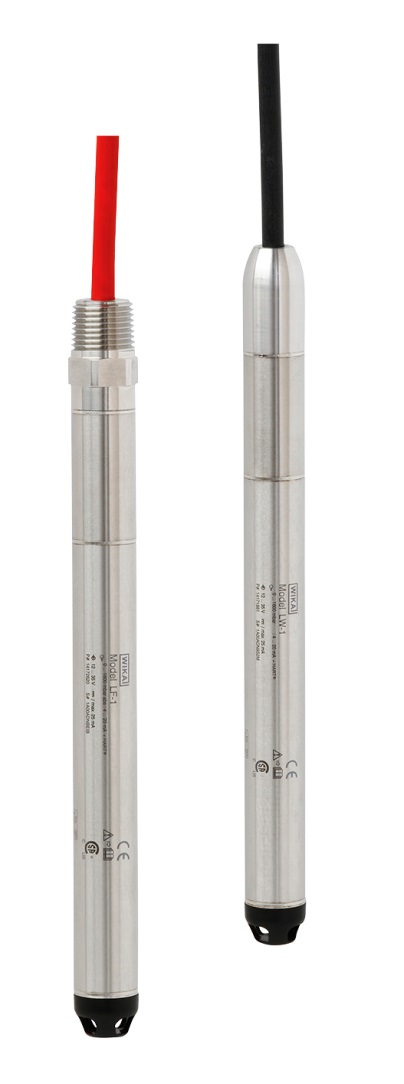 Edycja przez:WIKA Polska spółka z ograniczoną odpowiedzialnością sp. k. ul. Łęgska 29/35, 87-800 Włocławek tel. (+48) 54 23 01 100, fax: (+48) 54 23 01 101 info@wikapolska.pl www.wikapolska.plReklama prasowa WIKA 01/2017